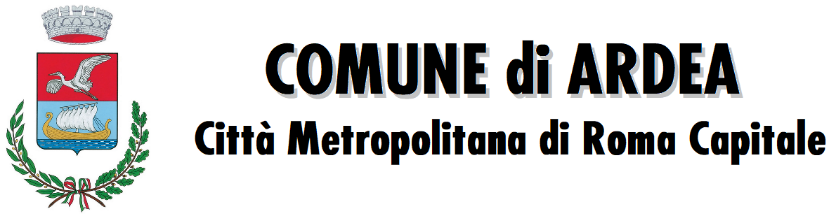 UFFICIO ANAGRAFEAll’attenzione dell’Ufficio AnagrafeMail: uff.protocollo@comune.ardea.rm.itPEC: uff.protocollo@pec.comune.ardea.rm.itIl sottoscritto Nato a Il Residente nel comune diAl seguente indirizzo Telefono Email CHIEDEin considerazione del seguente interesse diretto, concreto, attuale e giuridicamente tutelato (Legge n.241/1990, artt. da 22 a 27):…………………………………………………………………………………………………..…………………………………………………………………………………………………..Certificato storico di residenzaCertificato storico di famigliariferito al signor (solo se diverso dall’intestatario)Il sottoscritto Nato a Il Residente nel comune diAl seguente indirizzo Indicare eventuali esenzioni per l’emissione del certificato Il certificato deve comprendere il seguente periodo di tempo, dalla data del    alla data del Si allega fotocopia del documento di identitàFirma_________________________________________